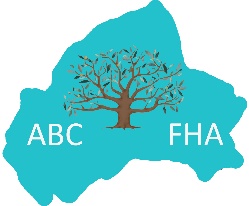      ABC Family History Association              Membership Application Form              (for Full, Online, Joint and Student Membership)You may complete this form in Word, save it with your surname attached and email it to abcfhasec@gmail.com or print it out and post it to:ABCFHA Sec, c/o 7 Moygannon Road, Donaghcloney, Craigavon, Co Armagh BT66 7NB Type of Membership:            Full               Online             Joint                Student        Adult 1 Forename:                    Adult 1 Surname: Address: Email address:                                Phone: Joint Members only – Details of Second Family Member at this addressAdult 2 Forename:           Adult 2 Surname: Email address:                                Phone: Student Member only: Are you a FT Student?   Where are you studying? Are you aged 18 years or over?          All members: Please tell us why you want to join our Association:  Please do NOT send any fees at this time.  If your membership is accepted, we will send you a membership pack with details of how and when to pay your membership fee.